Noise and Vibration Diagnosis  Meets ASE Tasks: (A3-D-5) P-2, (A4-A-1) P-1, (A4-D-5) P-2  Diagnose wheel/tire vibration, shimmy, and noise; determine needed action.  Name _______________________________   Date ___________  Time on Task __________Make/Model/Year _________________   VIN ________________   Evaluation:   4    3    2    1        _____  1.  Check service information for the specified (if any) methods and procedures to follow 	     when diagnosing noise and/or vibration concerns.		__________________________________________________________________		_______________________________________________________________________  2.  Test drive the vehicle and verify the concerns.  Check all that apply:		___  Noise		___  Vibration		___  Both_____  3.  If there is a vibration, what frequency and at what speed is the vibration?		Frequency  _________	Vehicle speed _________	  	Frequency  _________	Vehicle speed _________ 			Frequency  _________	Vehicle speed _________ 			Frequency  _________	Vehicle speed _________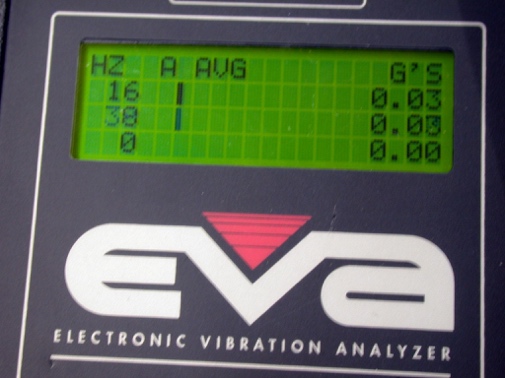 _____  4.  If a noise, check for witness marks and describe this location:  ___________________		_______________________________________________________________________  5.  Based on the test results and visual inspection, what is the needed action?		__________________________________________________________________